FENTON HIGH SCHOOL
GIRLS VARSITY SOFTBALLFenton High School Varsity Softball beat Brandon High School 19-8Thursday, May 2, 2019
6:00 PM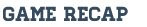 Erin Carter had the hot hand on Thursday, tallying four hits and leading Fenton Tigers Varsity to a 19-8 victory over Brandon. Carter singled in the first, homered in the third, doubled in the fifth, and singled in the sixth.

Fenton Tigers Varsity captured the lead in the second inning. Fenton Tigers Varsity scored one run when Addy Taylor doubled. They took the lead for good with two runs in the fourth inning. In the fourth Cheryl Hatch doubled on a 3-2 count, scoring two runs. They finished up by putting up five runs in the seventh inning. Hannah Bollinger, Coral Lefever, and Hailee Prater all contributed in the big inning with RBIs.

Prater earned the victory on the rubber for Fenton Tigers Varsity. She lasted four innings, allowing five hits and three runs while striking out five. Angela Hanners threw two innings in relief out of the bullpen.

Fenton Tigers Varsity collected 20 hits on the day. Bollinger, Carter, Cadyn Reger, Taylor, Prater, and Hatch all managed multiple hits for Fenton Tigers Varsity. Carter and Bollinger each collected four hits to lead Fenton Tigers Varsity. Fenton Tigers Varsity was sure-handed in the field and didn't commit a single error. Bollinger had the most chances in the field with ten.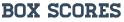 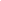 